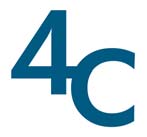 Family Child Care Provider ASQ Request FormToday’s date: ________________  Name of family child care provider: ________________________________________________Street Address: _________________________________________________________________City, State, Zip: _________________________________________________________________Phone: __________________________    Email address: ________________________________Please check one:        I will score the ASQs     OR            I will return the ASQs to be scored by 4-CApproximate date you would like to administer the requested ASQs: ______________________*Please make a note below if you would like any of the requested ASQs in Spanish.*Child’s birthdate: ______________________Weeks Premature:________  Child’s birthdate: ______________________Weeks Premature:________  Child’s birthdate: ______________________Weeks Premature:________  Child’s birthdate: ______________________Weeks Premature:________ Child’s birthdate: ______________________Weeks Premature:________  Child’s birthdate: ______________________Weeks Premature:________  Child’s birthdate: ______________________Weeks Premature:________  Child’s birthdate: ______________________Weeks Premature:________  Child’s birthdate: ______________________Weeks Premature:_________For office use only:   Date received: _____________ initials: _______ Date replied: _____________   initials: _____